МУНИЦИПАЛЬНОЕ БЮДЖЕТНОЕ ДОШКОЛЬНОЕ ОБРАЗОВАТЕЛЬНОЕ УЧРЕЖДЕНИЕдетский сад № 9 «Гнездышко»КОНСПЕКТ НОД С ДЕТЬМИ ПЕРВОЙ МЛАДШЕЙ ГРУППЫ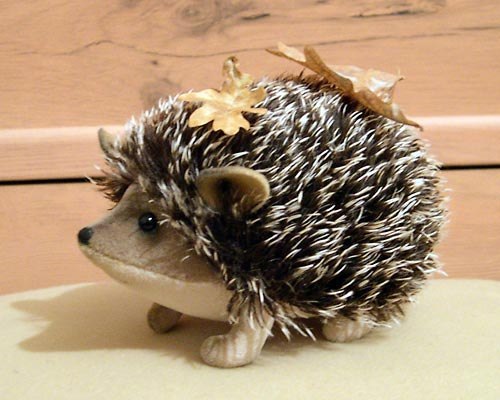 Составила:Воспитатель Доронина Екатерина Юрьевнаг.Саров, Нижегородская область 2015г.Задачи: Упражнять детей в группировке предметов по цвету.  Продолжать формировать умение называть красный, синий и желтый цветЗакреплять знание треугольной формы. Развивать общую и мелкую моторику, тактильное восприятие. Воспитывать заботливое отношение к животным.Материал:мягкая игрушка-ежик, картинки - ежата (без колючек); логические блоки Дьенеша;лиса, волк, медведь – игрушки; 3 коробочки красного, синего и желтого цвета;  елочки, деревья, пенёчки; Воспитатель:– Ребята, сегодня мы с вами отправимся на прогулку в лес.Воспитатель:Зашагали ножки: топ – топ – топ,Прямо по дорожке: топ – топ – топ,Ну-ка, веселее: топ – топ – топ,Вот как мы умеем: топ – топ – топ.Побежали ножкиПо ровненькой дорожке,Убегают, убегаютТолько пяточки сверкают.Воспитатель:– Ну вот, мы и в лесу. Нас должен встречать…отгадайте, кто?На спине иголкиДлинные и колкие.А свернется он в клубок –Нет ни головы, ни ног.Дети высказывают предположения, называют лесных жителей.А вот и он!  Ежик! (воспитатель показывает детям игрушку – ежа, дети его трогают, здороваются с ним)Воспитатель:– Что ж ты, еж, такой колючий?Ёж:– Это я на всякий случай:Знаешь кто мои соседи?Лисы, волки и медведи.Воспитатель: – Дети, а зачем ежу нужны иголки?Дети:– Чтобы защищаться от врагов.Воспитатель:– А кто его враги?Дети:– Лиса, волк, медведь.Ежик:- Мне – то хорошо, у меня есть иголки, а у моих детенышей – маленьких ежат – иголки еще не выросли. Им нечем защищаться от волков и лис. Помогите ежатам.Работа с блоками Дьенеша. Воспитатель: - Какой формы колючки?Дети: - Треугольной.Воспитатель: - Давайте отберем треугольники и оденем на спинку ежатам колючки.Ежик благодарит детей.Воспитатель предлагает детям поиграть.П/и «Ежата» Дети изображают ёжиков, ползают на четвереньках по группе. Когда воспитатель показывает игрушку (лису, волка или медведя), дети должны сгруппироваться и сидеть неподвижно.Игра повторяется 2 – 3 раза.На ковре рассыпаны логические блоки Дьенеша осенние листики. Приготовлены 3 коробочки красного, синего и желтого цвета.Воспитатель:– Ёжик собирает в лесу осенние листочки, чтобы приготовить себе на зиму мягкую постель. Давайте поможем ёжику!Воспитатель выставляет три коробочки – красную, синюю и жёлтую.Воспитатель:Дети,  соберите и разложите листья по коробочкам. Какой листик – такого же цвета должна быть и коробочка.Индивидуальная работа:– Какого цвета у тебя листочек? В коробку какого цвета положишь этот листочек?Ёж:– Спасибо, ребята, за помощь!Воспитатель:– Пора нам прощаться с ёжиком и возвращаться в детский сад. 